Приложение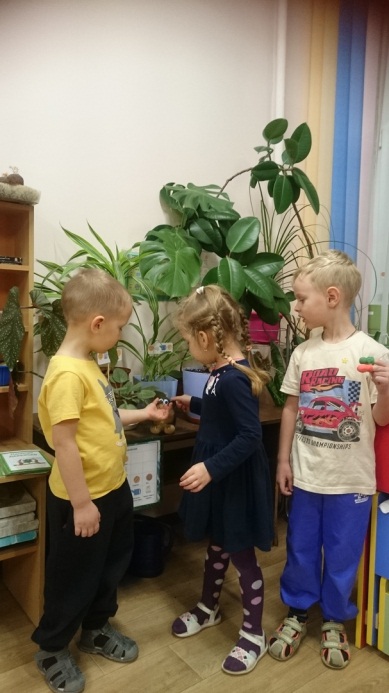 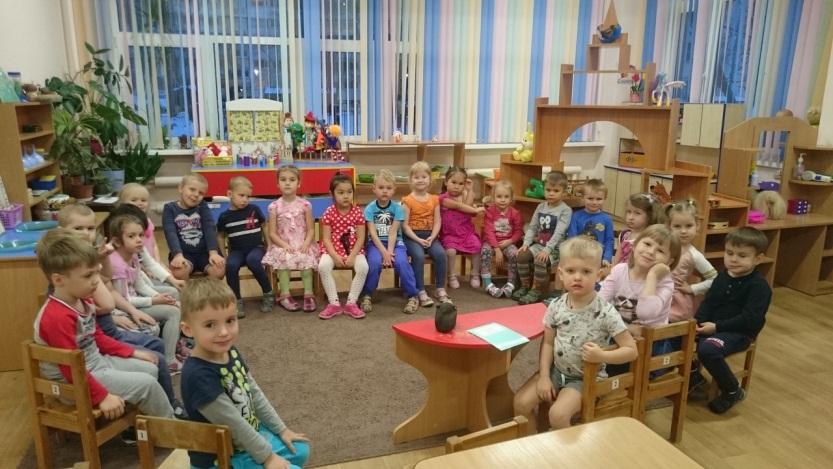 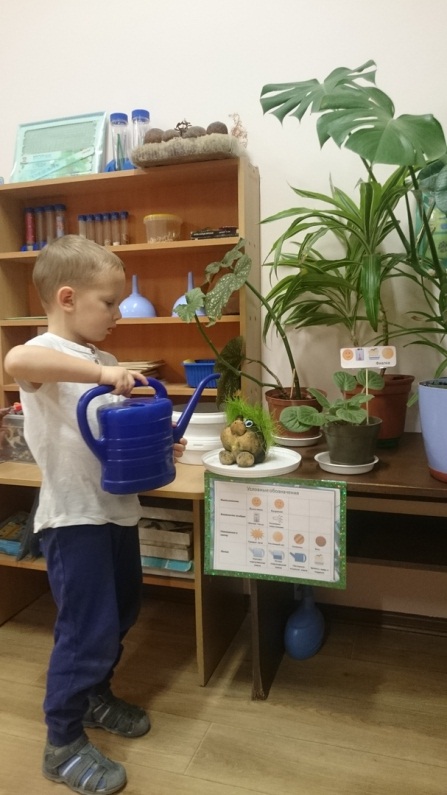 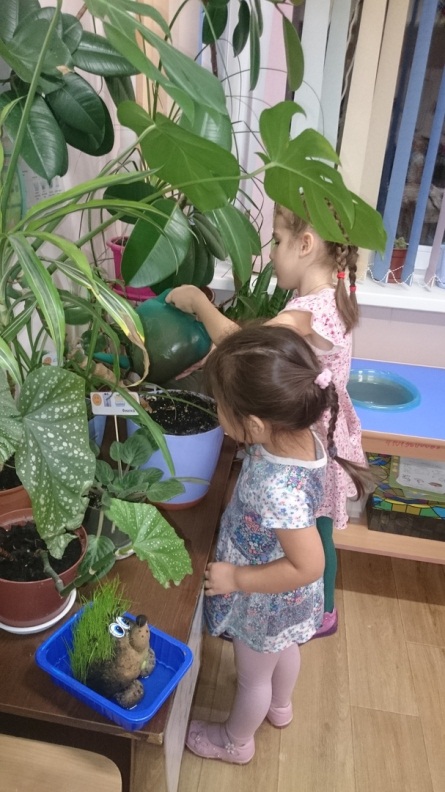 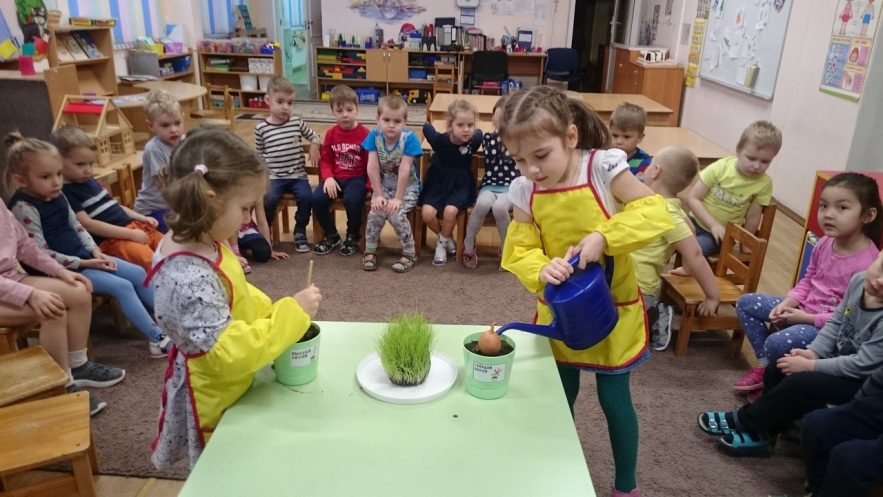 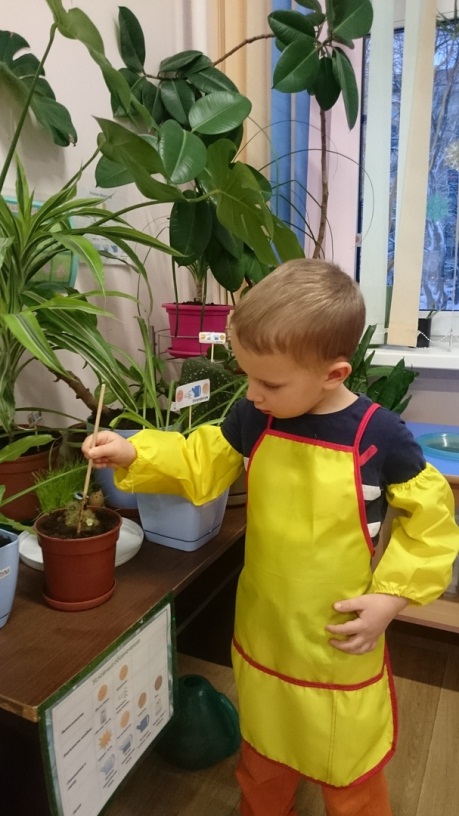 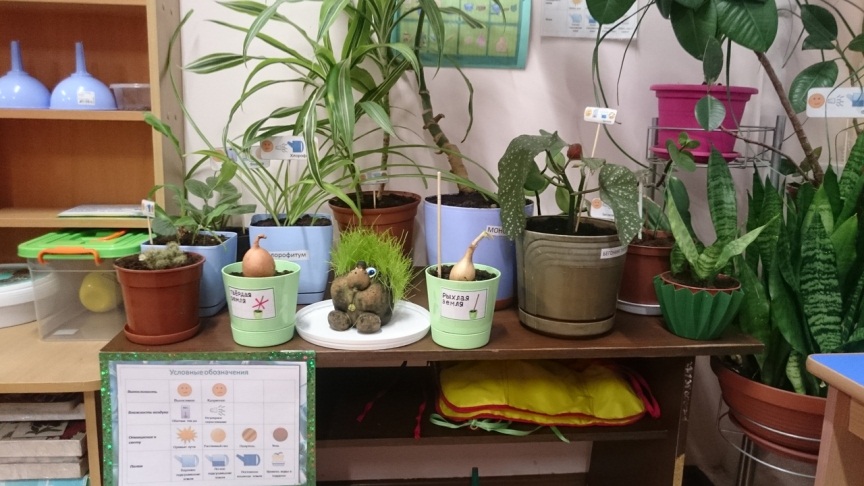 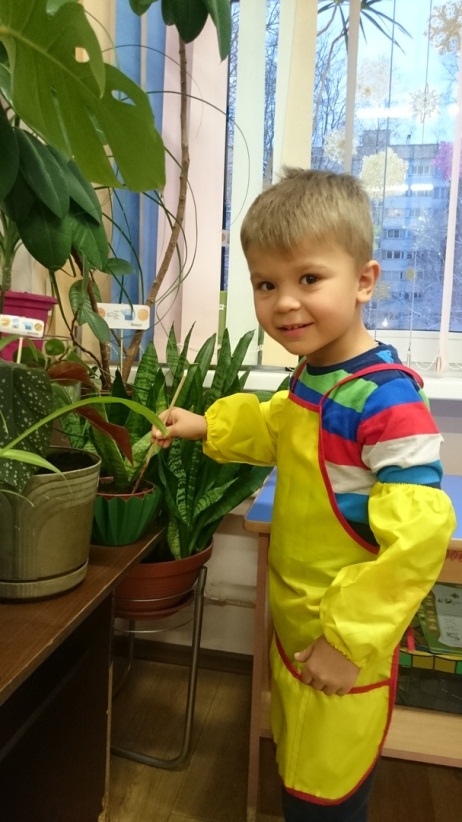 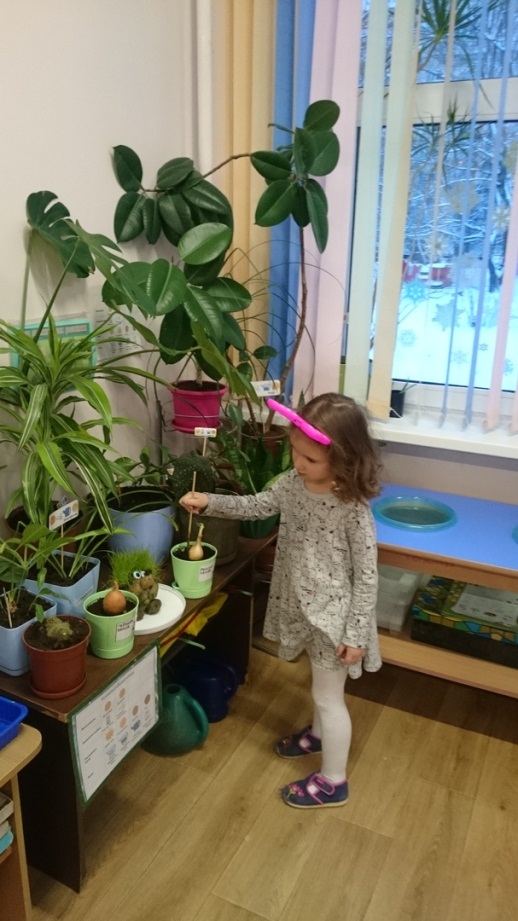 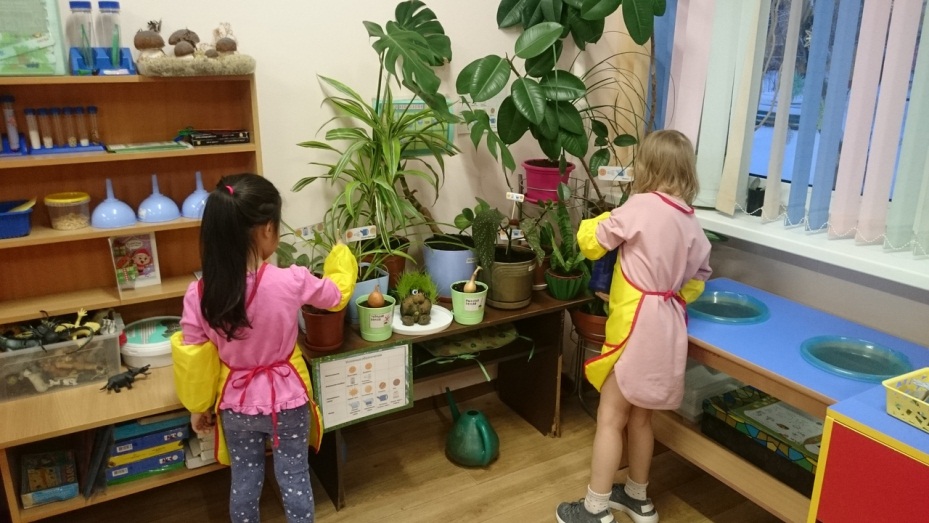 